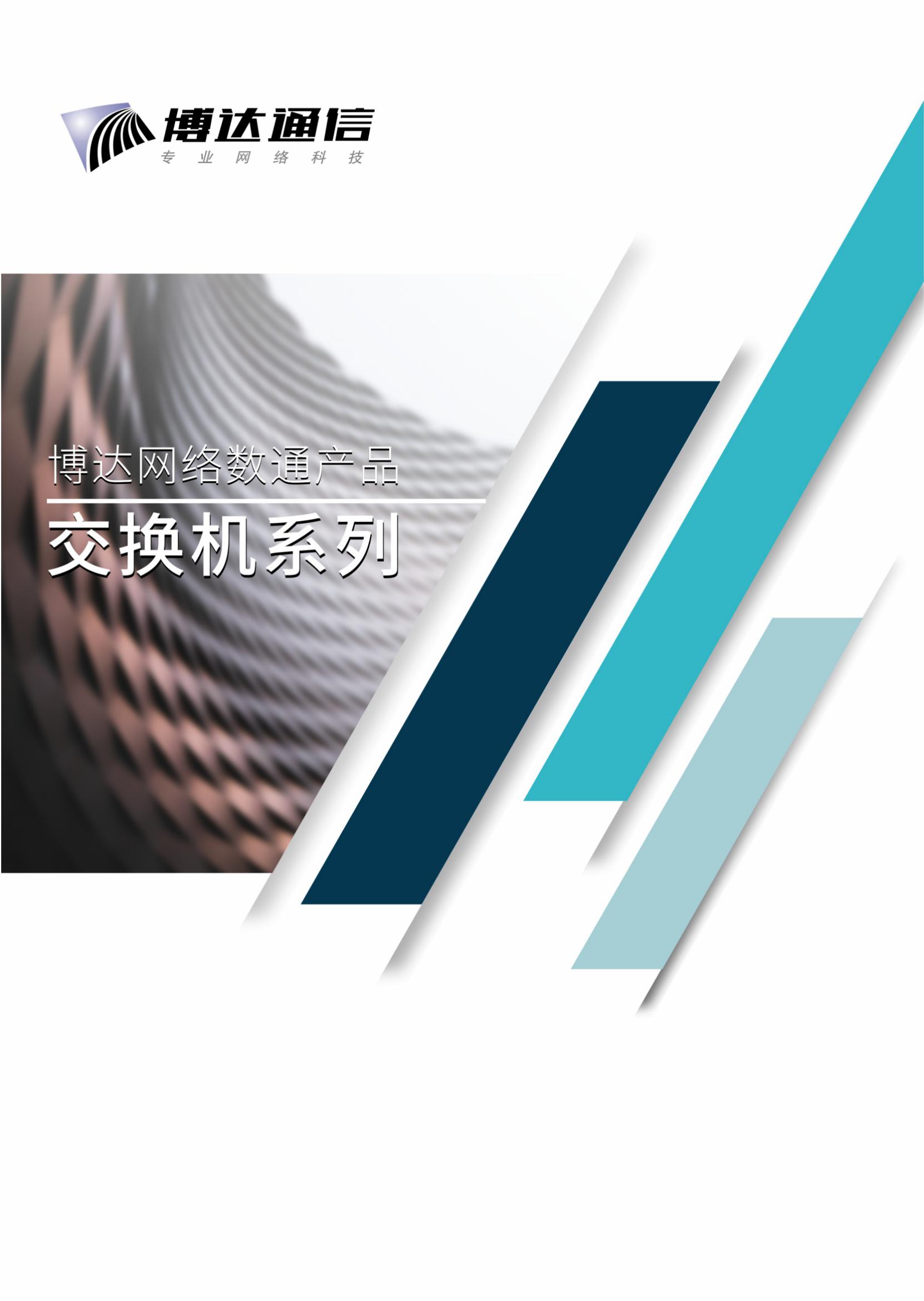 BDCOM IES200-LSTW2080P工业交换机 产品概述IES200-LSTW2080P是由上海博达数据通信有限公司推出的非管理型工业POE交换机。工业级的设计具备良好的电磁兼容性及防震动防冲击能力，IP40防护，能在严苛的使用环境中长时间稳定运行。系列产品双端口上行，提供光口接入适用于各种室外远距离组网应用。采用标准的DNI导轨式外壳，即插即用，可以轻松的接入各种工业通信组网场景。 产品形态外观 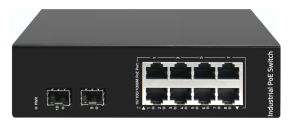  产品特性以太网防雷等级6kv采用DNI铝合金外壳,小巧便利;大缓存，高清视频流不卡顿低功耗、无风扇、无噪音设计；支持正常、监控、隔离等不通工作模式；实用性即插即用，使用简单方便设备检修维护简单安全标准的导轨安装方式，安装方便快捷体积小易安装 产品参数结构尺寸：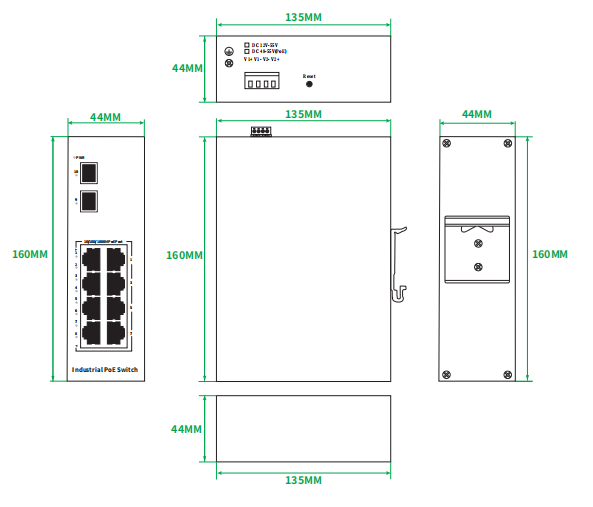  订购信息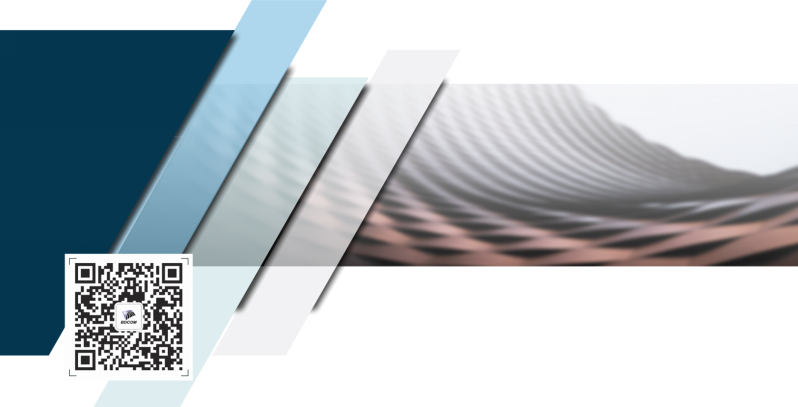 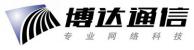 项目IES200-LSTW2080P交换容量20Gbps业务端口8个千兆POE口2个千兆SFP口MAC容量4K电源DC：52V (48～55V)环境要求  工作温/湿度：-40℃-75℃，10%-90%无凝露  存储温/湿度：-40℃-85℃；5%-95%无凝露MAC支持地址自动学习、自动老化交换模式存储转发模式散热方式无风扇，机壳散热防雷等级6KVIES200-1000系列工业交换机IES200-1000系列工业交换机IES200-LSTW2080P8 个千兆POE口+2 个千兆 SFP 口，非网管工业交换机，52V (48～55V) 输入，过压过载防反接；工作温度-40~75℃；防雷6KV；防护等级IP40；DIN35 导轨/壁挂安装